附件 5 走廊效果图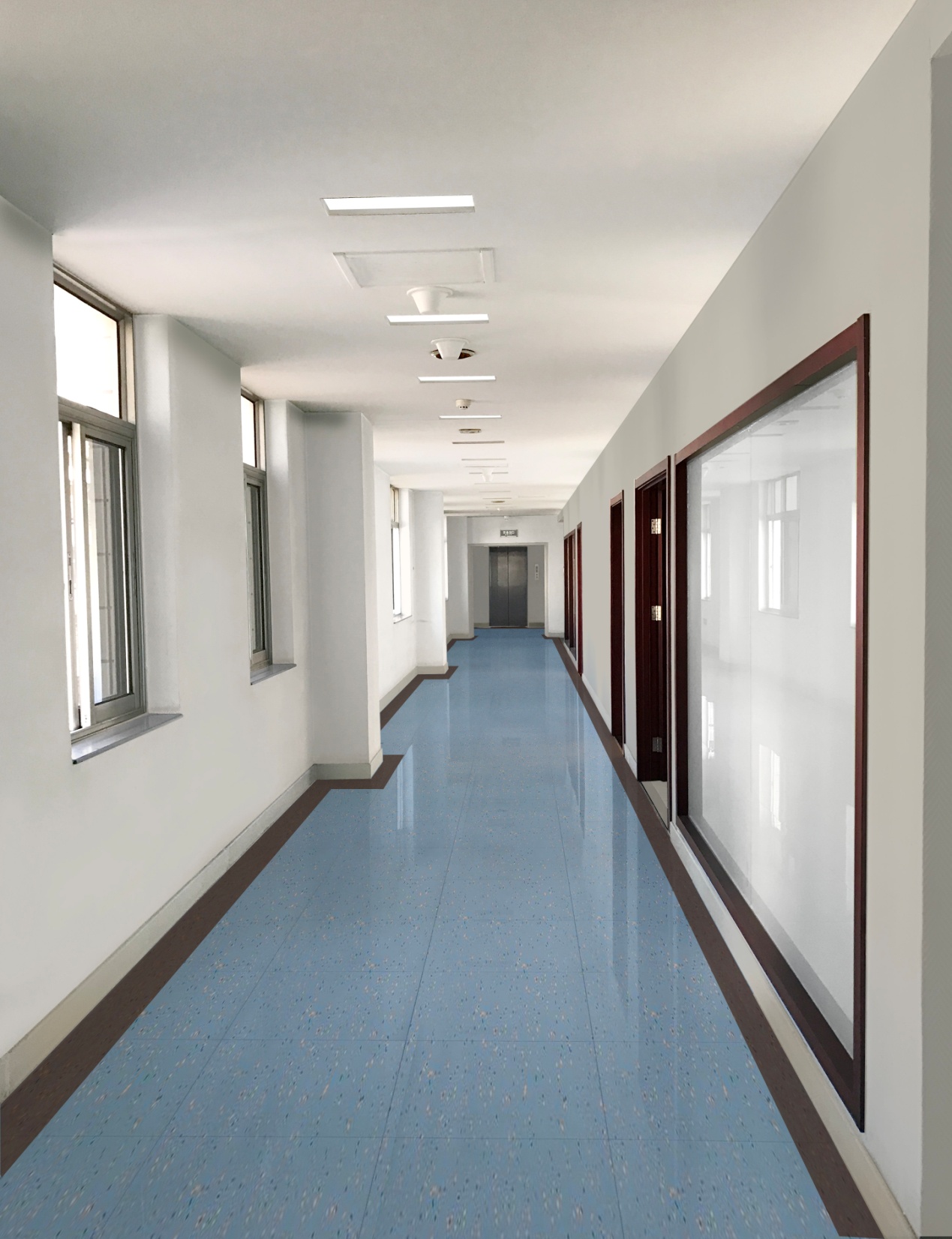 